                 Rozpoczynamy!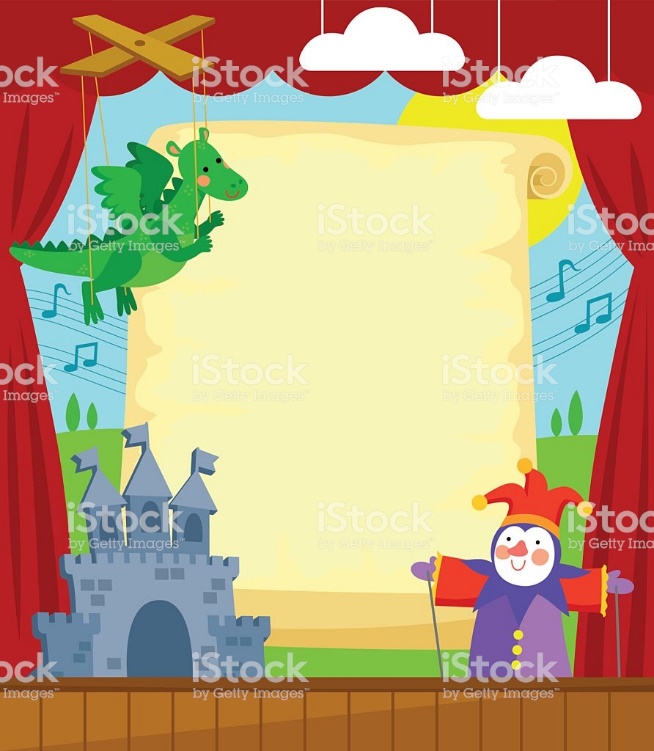 Piosenką o bajkach:https://www.youtube.com/watch?v=ykQkMNUTAWMPopatrz na obrazek. Zastanów się z jakimi baśniami kojarzą ci się tepostaci: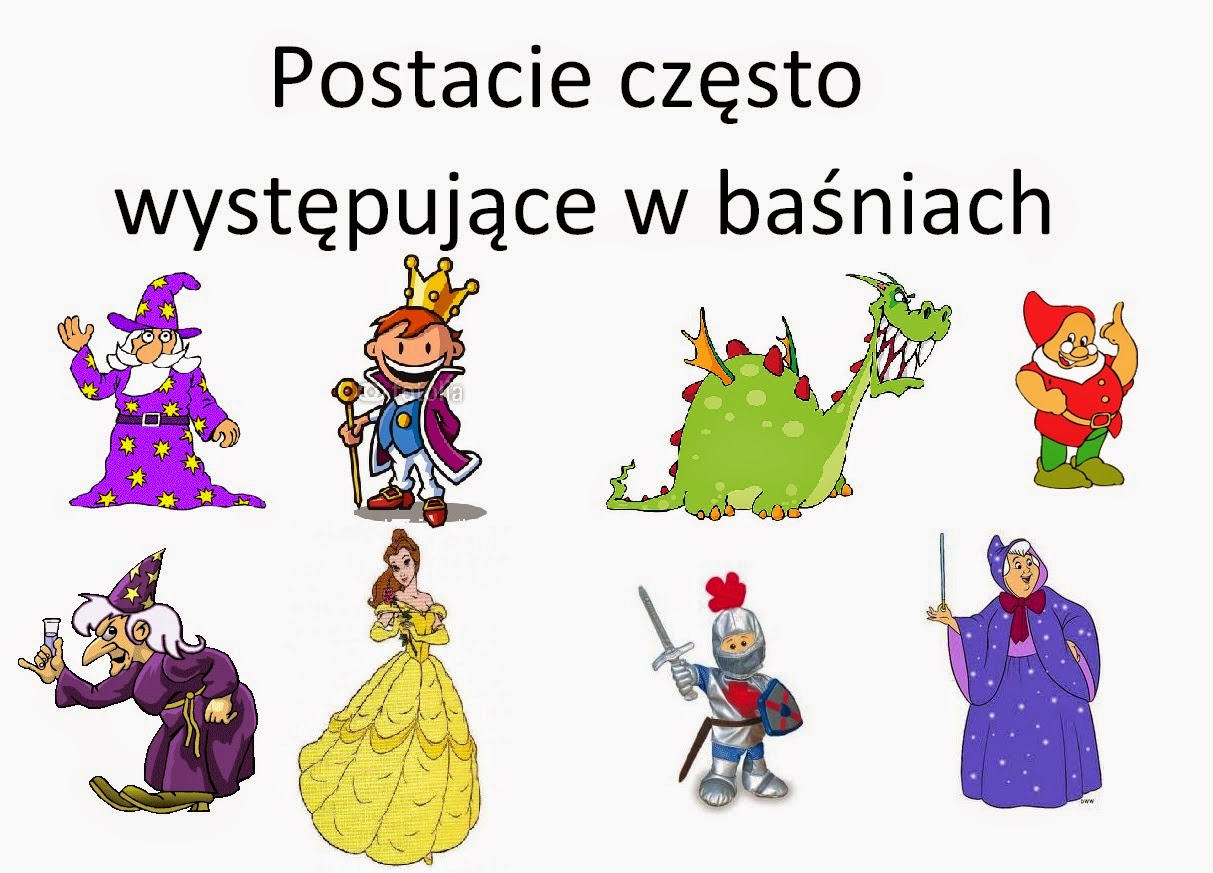 Świetnie znasz baśnie. Brawo!Podziel rytmicznie nazwy:- czarodziej (cza-ro-dziej)- królewicz (kró-le-wicz)- smok (smok)- rycerz (ry-cerz)Posłuchaj piosenki pt. „Podróż do krainy bajek”https://www.youtube.com/watch?v=yFcvIKAnFZE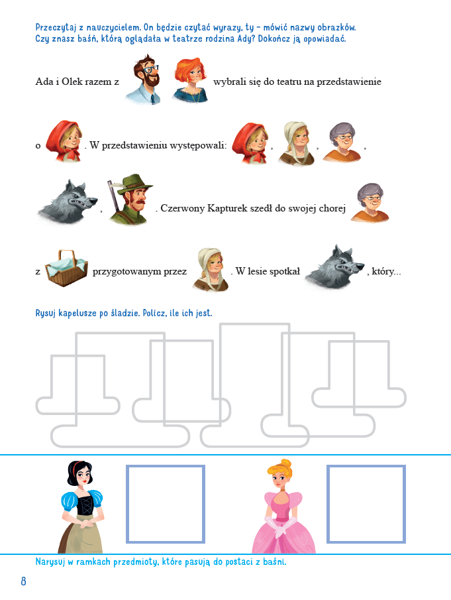 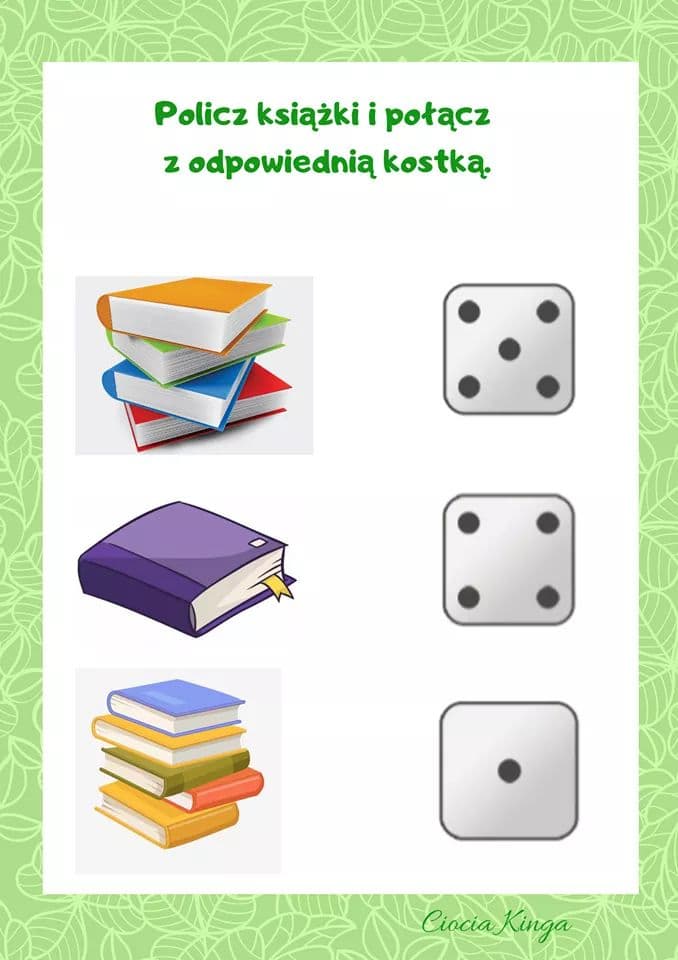 Jeżeli masz ochotę zobacz jak prosto można wykonać LALKI do przedstawienia:https://www.facebook.com/watch/?v=2371609096464091
Posłuchaj SŁUCHOWISKA DLA MŁODYCH WIDZÓW„Wiewiórczy Zakątek”:https://www.facebook.com/teatrmaska.rzeszow/videos/531596740871925/	w czasie słuchania pokoloruj wybraną przez siebie kolorowankę: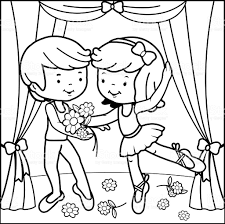 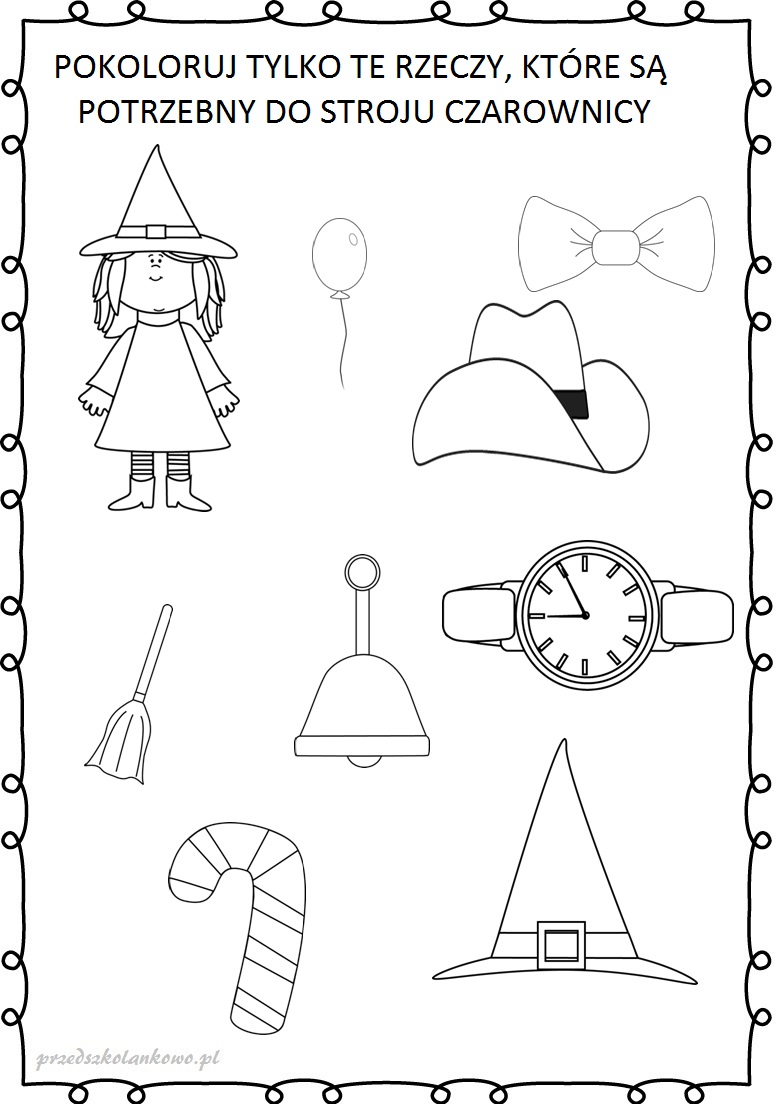 